Civility at work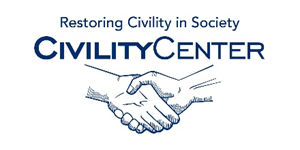 ArticlesThe Price Of Incivility
https://hbr.org/2013/01/the-price-of-incivility/Ten Tips For Creating Respect
https://www.lorman.com/resources/ten-tips-for-creating-respect-and-civility-in-your-workplace-15463Career Coach: How to Cultivate Civility In The Workplace
http://www.washingtonpost.com/business/capitalbusiness/career-coach-how-to-cultivate-civility-in-the-workplace/2012/06/15/gJQA6YIjjV_story.html10 Actions you Can focus on to influence a culture of civility
http://www.google.ca/url?sa=t&rct=j&q=&esrc=s&source=web&cd=6&ved=0CDsQFjAF&url=http%3A%2F%2Flegacycultures.com%2F10-actions-you-can-focus-on-to-influence-culture-of-respect-civility-in-your-workplace%2F&ei=GOfnVO2MKY-INsmIg5AI&usg=AFQjCNE3LXm72D1Yf0dOni2y_KWXy6tjqQ&sig2=HmForexzKQ8aAZdjXHYYkAPositive Psychology News
http://positivepsychologynews.com/news/amanda-horne/2013041025769Developing Healthy Workplaces
http://www.apaexcellence.org/resources/goodcompany/newsletter/article/367Restoring Civility
http://www.deseretnews.com/article/865570231/Restoring-civility-Here-are-4-tips-to-increase-courtesy-in-the-workplace.html?pg=allWorkplace Bullying Laws 
http://www.shrm.org/hrdisciplines/safetysecurity/articles/pages/workplace-bullying-laws.aspxCivility and respect at work
http://www.amandahorne.com.au/civility-and-respect-at-work/The importance of practicing Civility
http://paulmeshanko.com/the-importance-of-practicing-civility-and-tolerance-at-work/ 